Июль 2021МероприятияСсылка на мероприятие02.07.Тест на знания туристических узловhttps://learningapps.org/display?v=px73m5fmk17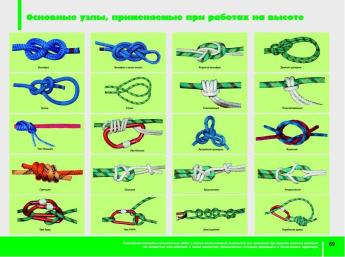 03.07.Безопасность на водоеме.https://www.youtube.com/watch?v=FO6rMfIOAJM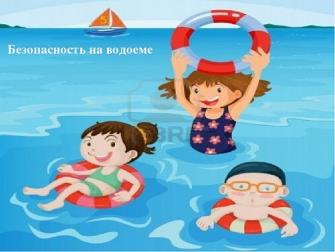 06.07.Подбери названия узлаhttps://learningapps.org/display?v=p34fhuzpc01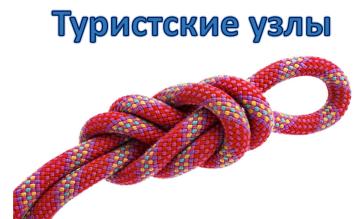 07.07.Кроссворд гербы Ярославской областиhttps://learningapps.org/display?v=punj428jk18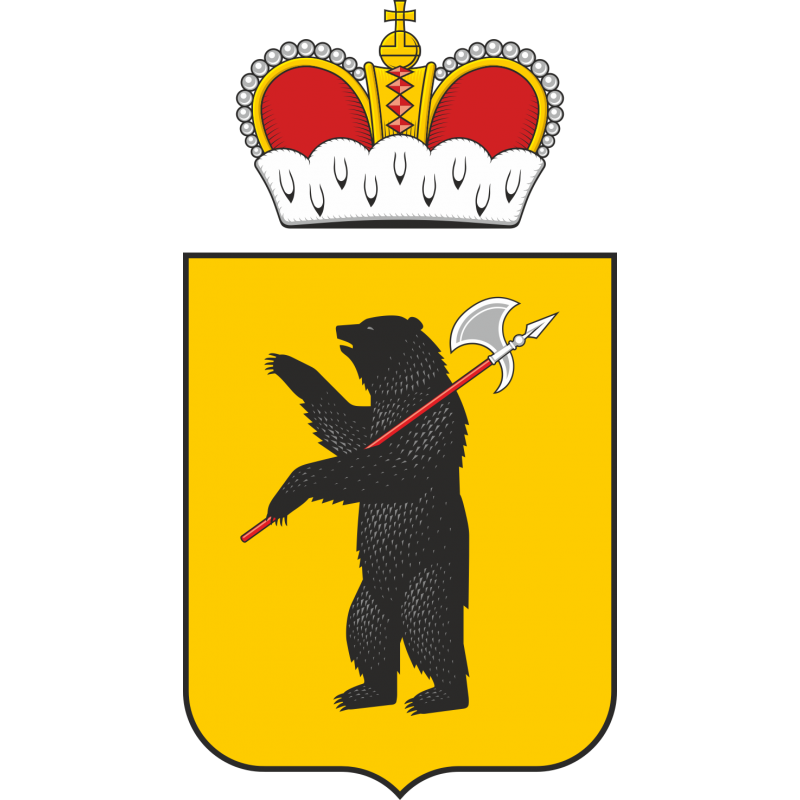 08.07."Найди пару" – ​сопоставьте названия древних архитектурных объектов области с их изображениямиhttps://learningapps.org/display?v=pk6wh8g9517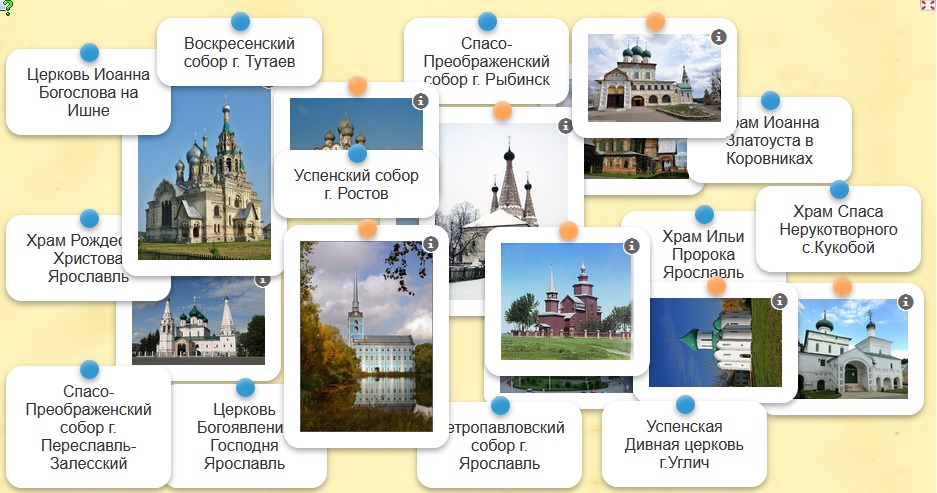 09.07.Футбол. Назови командуhttps://learningapps.org/8723709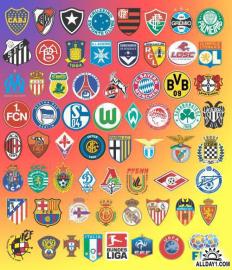 10.07.Конкурс спортивный туризм «Рисунки»Документ вордhttps://sshbor.edu.yar.ru/dnevnik_interesnih_sobitiy.html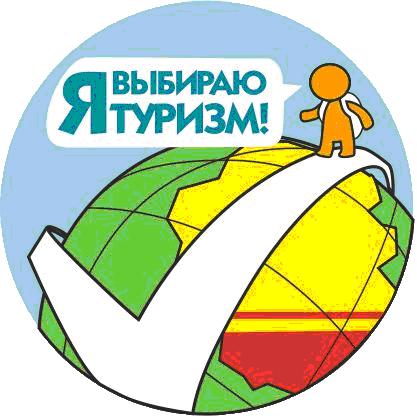 13.07.Футбол. Сборная России. Игрокиhttps://learningapps.org/8706559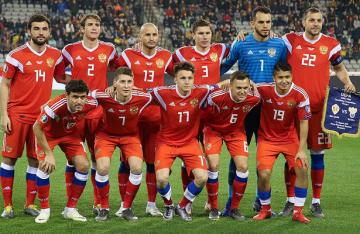 14.07.Экскурсия по Эрмитажуhttps://www.youtube.com/watch?v=a93HwWjM-no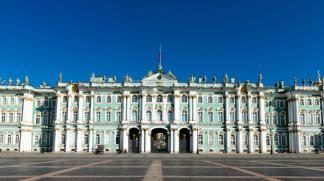 15.07.Самый популярный футболист.https://learningapps.org/5633692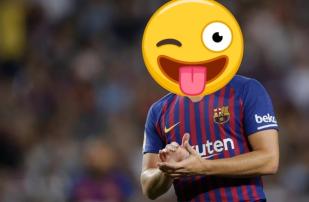 16.07.Зимние виды спортаhttps://learningapps.org/9005050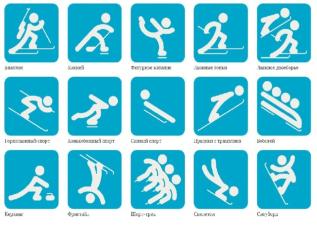 17.07.Название оборудования и инвентаря Аэробикаhttps://learningapps.org/6846931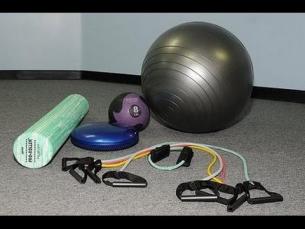 20.07.Конкурс спортивный туризм «Фото»Документ ворд
 https://sshbor.edu.yar.ru/dnevnik_interesnih_sobitiy.html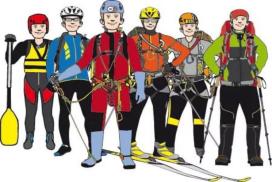 21.07.Что кому принадлежит?https://learningapps.org/535606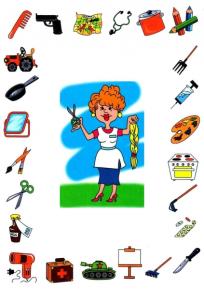 22.07.Олимпийские игры. История. Символика.https://learningapps.org/6875415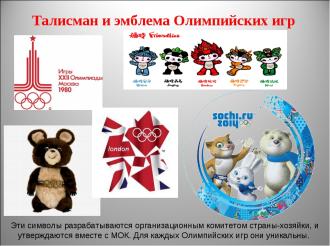 23.07.Олимпийские виды спортаhttps://learningapps.org/4828783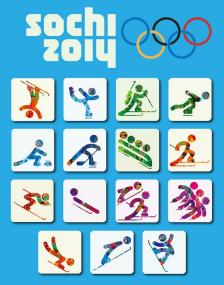 24.07.Дневник юного туристаhttps://learningapps.org/4731909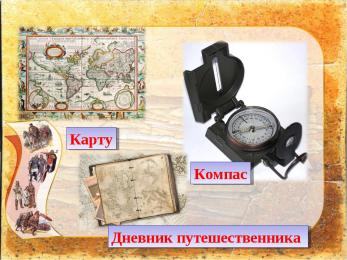 27.07.Тренажер по ПДДhttps://learningapps.org/4479250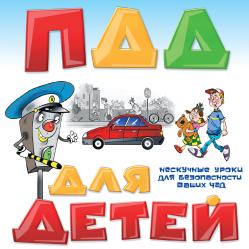 28.07.Дорожные Знаки проверочная №2https://learningapps.org/1452816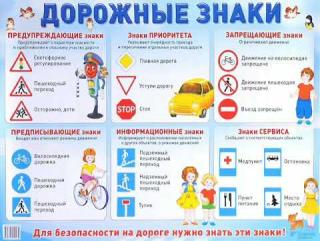 29.07.Устройство велосипедаhttps://learningapps.org/1988249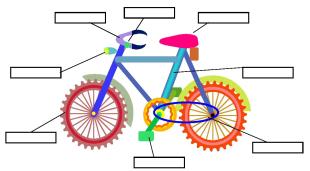 30.07.Безопасность на воде летом.https://learningapps.org/407613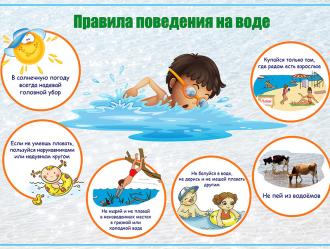 31.07.Кто хочет стать миллионеромhttps://learningapps.org/1524046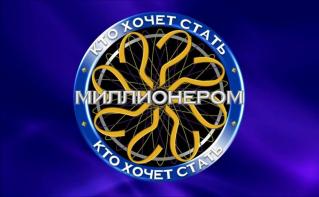 